Муниципальное дошкольное образовательное учреждение«Детский сад № 30»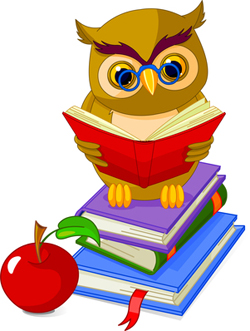 Подготовила воспитательТитова Е.В.Ярославль, 2022 годОстановимся на конкретных упражнениях, которые помогают запустить речь и улучшить звукопроизношение.В раннем возрасте речь характеризуется достаточно бедным словарным запасом, употреблением облегченных слов, отсутствием или искажением отдельных звуков.Причиной является недостаточно развитый в силу возраста речевой аппарат и слабый речевой выдох.Для решения большинства этих проблем существует большой арсенал развивающих упражнений, игр и методик.Дыхательные игровые упражнения, направленные на тренировку речевого выдохаДуем на кусочки бумажной салфетки, ваты, через трубочку в воду — пускаем пузыриЗадуваем свечки — конечно, под строгим контролем взрослыхДелаем пособия на ниточках – бумажные бабочки, тучки, снежинки, и дуем на нихПускаем кораблики с бумажными парусами из пластиковых стаканчиков в миску с водой и дуем в парусаПоказываем «ветерок» — дуем друг на другаСдуваем с поверхности пёрышки, шарики для пинг-понгаДуем через трубочку в бутылку, накрытую крышкой с шариками пенопласта.Артикуляционные упражнения для развития и укрепления речевого аппаратаИгры с различными звуками: цокаем как лошадка, сопим как ёжик, чмокаем – целуемсяРазвиваем артикуляционные мышцы:o Надуваем пузырь щечками, лопаем ладошкамиo Показываем язычок – дразнимся/ язычок выглянул из ротика и спрятался обратноo Показываем зубы – «У кого есть зубки?!»o «Лакаем молоко» как кошка.Звукоподражание с повторами — полезно делать в разных темпах:Как машина гудит? Би-би-би! Как коровка мычит? Му-му-му! Как барабанчик стучит? Та-та-та! Как мама песенку поет? Ля-ля-ля! Как курочка зерно клюет? Клю-клю-клю! Как дудочка дудит? Ду-ду-ду!Музыкальные игры, стимулирующие запуск речиКогда дети пропевают звуки, слоги и слова, им легче заговорить.Игры с использованием детских музыкальных инструментов, где звуки дублируются словом:Тук-тук-тук! (Клавесы, ложки, барабан) Ля-ля-ля! (Металлофон)Динь-динь! (Колокольчик) Как-кап-кап ! (Треугольник) Бум-бум-бум! (Бубен)Песенки- звукоподражания «У бабушки Натальи было 7 утят», «Гуси-гуси», «Есть у нас лошадка Игогошка», «Ква-ква, так говорит лягушка».Песенные артикуляционные разминки Е.Железновой «А мы скажем вместе с мамой», «Ну-ка повторяйте».Простукивание на бубне простых слов и имен.Игры с последовательной передачей по кругу музыкальных инструментов «НА!» «ДАЙ!».Танцы с простейшими словами, дублирующими движения:Топ-топ;Хлоп-хлоп;Прыг-прыг;Бип-бип (Нажимаем на носик)Туда-сюда (Повороты корпуса)Вверх-вниз (Ручки с бубенцами или султанчиками)Эффективные игры с дидактическим материалом увеличивающие пассивный словарьПрятки игрушек под платочкомДАЙ! (По инструкции педагога ребенок дает игрушку заданного цвета, формы или размера)ПОКАЖИ! (Педагог знакомит с новым понятием, показав его на картинке, затем дети по инструкции педагога ищут продемонстрированный предмет у себя на раздаточных листах и показывают пальчиком или накрывают ладошкой)Сортировка по цвету, форме или размеру (Например, Мишке собираем красные шарики, а Зайчику желтые).Ищем в сенсорном тазике спрятанные фигурки (животных, игрушки, посуду, кумушки разных цветов) — ребенок находит, взрослый называет.Пальчиковый массаж и пальчиковые игрыМногие педагоги любят говорить: «Речь находится на кончиках пальцев!»В семидесятых годах XX века физиолог Марионелла Максимовна Кольцова проводила исследование в детском доме. Она доказала, что в экспериментальной группе детей, с которыми проводились упражнения на развитие мелкой моторики, речевое развитие было значительно выше, чем у детей, с которыми не проводились такие занятия.Это так, но лишь отчасти. Большинство современных неврологов и логопедов склоняются к мысли, что не сами упражнения явились определяющим фактором развития речи, а непосредственное общение педагога с детьми способствовало развитию речи у исследуемых детей.К тому же речевые центры, которые находятся в непосредственной близи к моторным центрам в головном мозге, созревают к 3-4 годам. Поэтому стимулировать их, надеясь лишь на развитие мелкой моторики в раннем возрасте не стоит.Однако развивать мышцы пальчиков с помощью мягкого массажа («Ладушки, «Сорока-ворона»), а также тренировать ловкость посредством простейших движений полезно и нужно.У детей с речевыми нарушениями очень часто наблюдаются нарушения координации движений, мышечные зажимы, моторная неловкость. Упражнения под ритмичные стихи или пение, расслабление и наоборот движения с пальчиками, помогают подготовить ребенка к моторному планированию, тренируют мышечный тонус, помогают ребенку испытывать эмоциональный отклик в упражнениях.Игры на развитие слухового восприятияНеразвитое слуховое восприятие влияет на развитие речи. Ребенок не способен внимательно и сосредоточенно слушать и слышать и, соответственно, плохо воспроизводит звуки. Если ребенок хорошо различает неречевые звуки – фонематический слух (способность различать звуки речи) будет развиваться автоматически.Игры на развитие слухового восприятия:Угадай, что звучит.ЖмуркиВ какой руке звучалоБыстро-медленноГромко-тихоСправа-слева (после 2 лет)Если звучит бубен прыгаем, если треугольник, хлопаем в ладоши (как пример)Вкусные игрыОблизываем губки – варенье, медВысовываем язычок – возьми ягодку, конфетку, и убираем в рот на язычке ягодку/конфеткуОблизываем чупа-чупс или петушок на палочке – тянемся к нему язычком вверх, вниз, вправо, влевоМакаем кончик язычка в сахар или декоративную сладкую обсыпку и пробуем по заданию донести на язычке до рта, внутренней стороны щечек, нёбаКатаем внутри рта вишенку или круглое дражеТянем зубками мармеладных червячков, губками собираем червячка в ротикПроводим язычком различные дорожки на подносе с сахарной пудройВытаскиваем заранее воткнутые кусочки сладких палочек из яблока или апельсина.Тренировка «осознанного моторного планирования»Моторное планирование — это способность представлять, организовывать и проводить последовательность непривычных действий.У большинства детей с речевыми нарушениями есть дефицит моторного планирования.Процесс звукоопроизношения требует от ребёнка сложного моторного планирования. Ребенок должен осознанно контролировать движения артикуляционного аппарата до тех пор, пока произнесение тех или иных звуков не станет навыком.Что необходимо для развития навыка моторного планирования?· Регулярность занятийНовизна и проработка тех движений, которые еще не автоматизированыВыполнение по инструкции заданий.Для эффективной тренировки моторного планирования необходимо в каждое развивающее занятие включать упражнения с непривычными моторными действиями, которые не автоматизированы у детей и выполняются по инструкции педагога.Например:Сортировка, но не пальчиками, как привычно, а пинцетами, или ложками или другими предметами, помогающими осуществить захватИспользование двух рук сразу.Использование НЕ ВЕДУЩЕЙ РУКИ для выполнения задания.Работа по инструкции педагога или взрослого (сначала красная бусина потом желтая бусина ит.д.).Двигательные упражнения по показу, а не заученные и выполненные много раз.Замена привычных движений на новые и изменение темпа и ритма.Любые задания с использованием новых инструментов, материалов, задач.Итак, моторное планирование связывает идею и ее моторное исполнение. Для осуществления моторного планирования требуется произвольное внимание и моторная ловкость.